
Sponsor Partner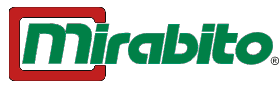 8th Annual 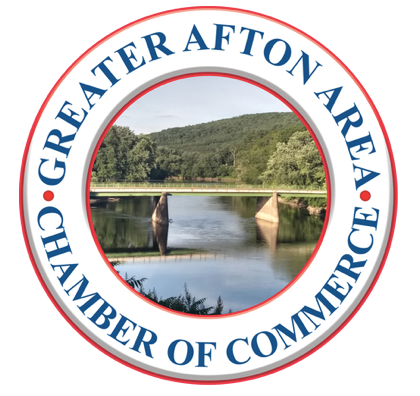 Captain & Crew Golf TournamentSaturday, June 24, 2023Afton Golf Club, 175 Afton Lake Road, Afton, NY 13730Registration at Noon • Shot Gun Start at 1:00pm TEAM NAME:______________________________________________________PLAYER NAME:                                    CONTACT # and EMAIL: (at least 1 per team) 1) _______________________________ /_________________________________ 2) _______________________________ /_________________________________3) _______________________________ /_________________________________ 4) _______________________________/ _________________________________Non-Golf Club Members: $75 per person/ $300 per team … $70 when paid by June 3/ $280 per teamGolf Club Members: $65 per person /$260 per team … $60 when paid by June 3/ $240 per teamMail to: Greater Afton Area Chamber of Commerce, P.O. Box 243, Afton, NY 13730 Or pay online at https:// GreaterAftonAreaCoC.comQuestions? info@GreaterAftonAreaCoC.com, or call Judy Hinman, 607-288-2392Thank you for your continued support!